28.04.2029.04.2030.04.20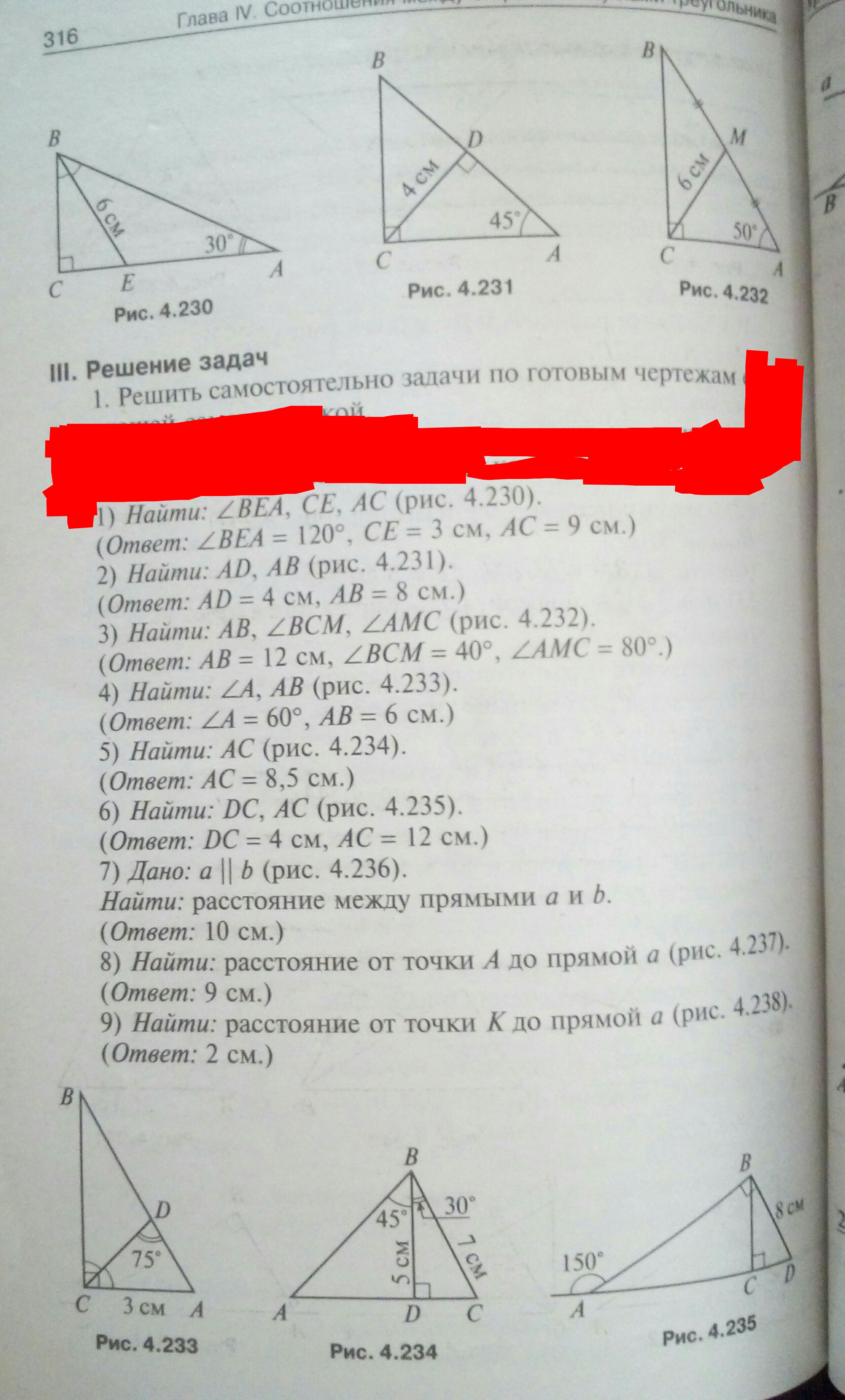 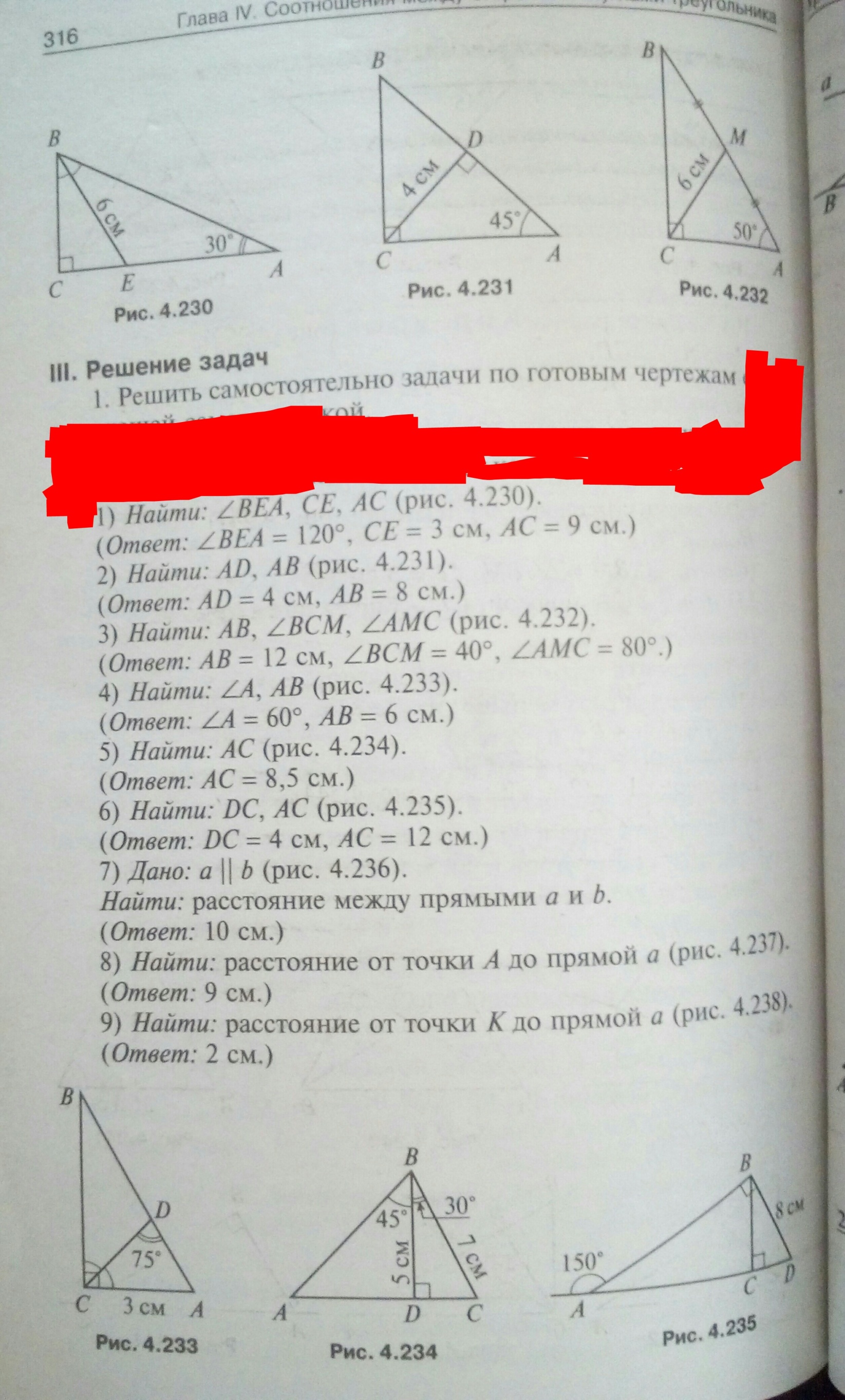 КлассТема урокаКлассная работаДЗ до 29.048Произведение вектора на числоп.86 с.202-203,  выписать все определения и проиллюстрировать соответствующими рис./онлайн уроки по геометрии  Произведение вектора на число youtube.com/ №775, 776(а)Проверка WhatsApp№ 777 Проверка WhatsAppКлассТема урокаКлассная работаДЗ до 30.047Проект «Построение треугольника по трем элементам».учебник п.39, с.83 прочитать, задачи 1-3решение /он-лайн уроки по геометрии Построение треугольника по трём элементам. youtube.com/ выполнить Проект «Построение треугольника по трем элементам».8Применение векторов к решению задачп. 87 задачу1-2 оформить в тетради. № 781, 782№788,785Проверка WhatsAppКлассТема урокаКлассная работаДЗ до 04.057Решение задач по теме: «Прямоугольные треугольники» Задача 1-3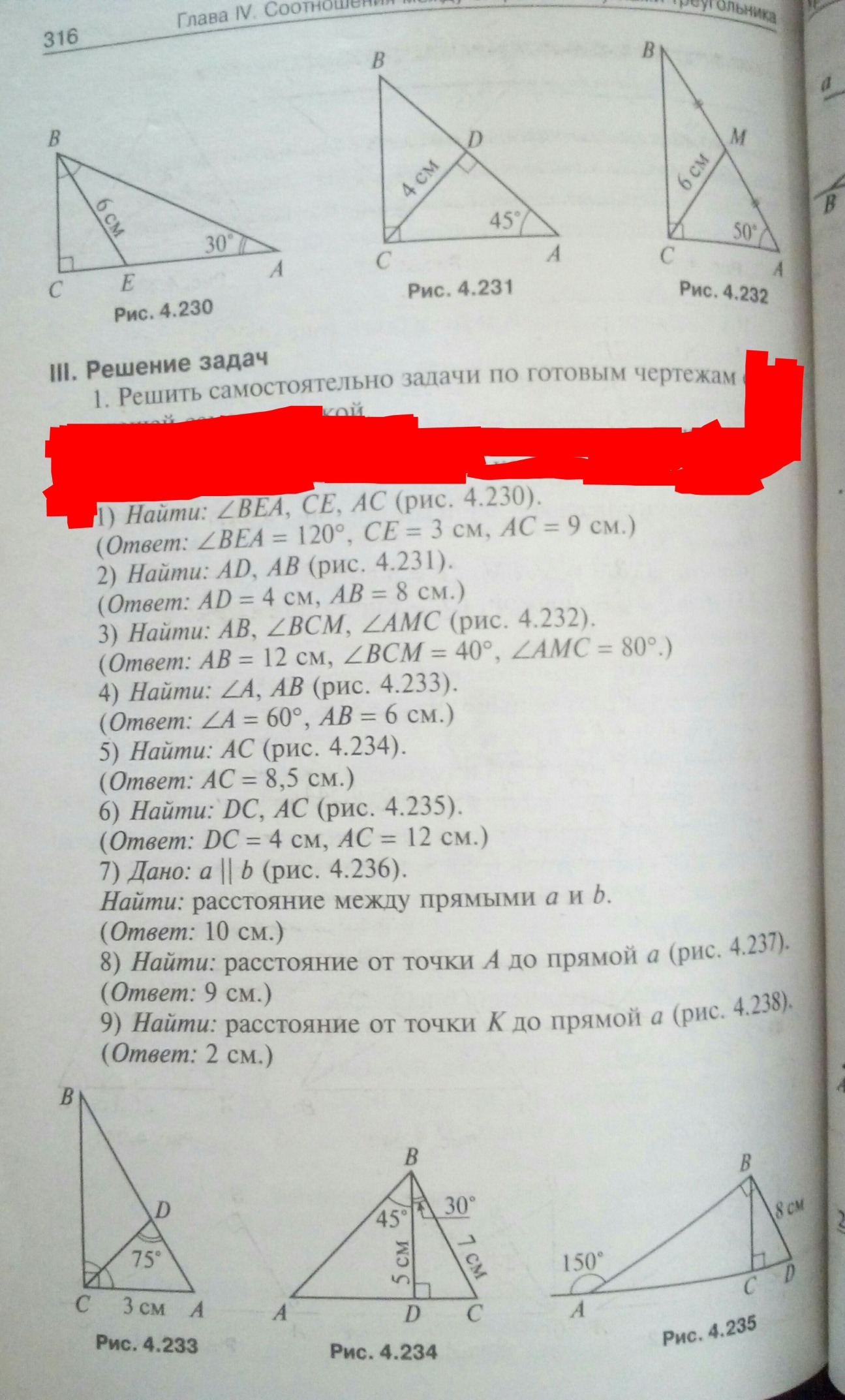 задача 1-6